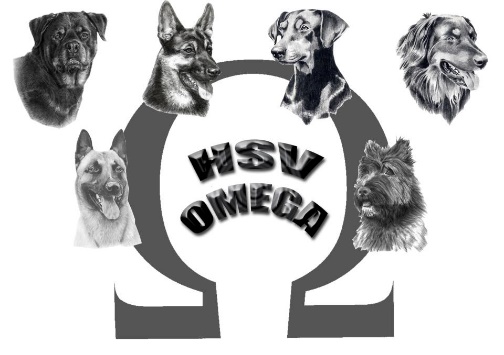 VZH/BH-IGP I-II-IIIInschrijformulierDeelname staat open voor alle rassen ,Inschrijfgeld bedraagt €15Inschrijfgeld kan men op de dag zelf betalen aan het secretariaat.Inschrijvingen opsturen naar hsvomega@zeelandnet.nl

Eigenaar: 
Lidnummer :                                                                    Lid van :
Achternaam :
Naam :
Straat : 
Adres : 

Geleider : 

Hond : 
Chipnummer / Tatoeagenummer :
Stamboomnummer : 
Naam : 
Ras : 
Geslacht : 
Geb. datum : 

In welke klasse wenst u deel te nemen ? :
VZH – IGP 1 – IGP 2 – IGP 3